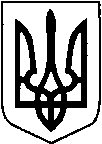 КИЇВСЬКА ОБЛАСТЬТЕТІЇВСЬКА МІСЬКА РАДАVІІІ СКЛИКАННЯ ДВАДЦЯТЬ  СЬОМА    СЕСІЯРІШЕННЯ
   23 квітня  2024 року                                                        №  1286 - 27 -VIIІПро затвердження проекту землеустроющодо відведення земельної ділянкиу комунальну власність для продажу права орендина земельних торгах у формі електронного аукціону       Розглянувши проект землеустрою розроблений ФОП Шамрай Д.В. щодо відведення земельної ділянки  у комунальну власність для продажу права оренди шляхом проведення земельних торгів у формі електронного аукціону, враховуючи висновки та рекомендації постійної комісії з питань регулювання земельних відносин, архітектури, будівництва та охорони навколишнього середовища, відповідно до статей 12,127,128,134-138 Земельного кодексу України та керуючись ст. 26 Закону України «Про місцеве самоврядування в Україні», Тетіївська  міська рада                                                        В И Р І Ш И Л А:1. Затвердити проект землеустрою щодо відведення земельної ділянки у комунальну власність для продажу права оренди шляхом проведення земельних торгів у формі електронного аукціону площею 9,2665 га, кадастровий номер 3224681600:02:012:0019, –землі сільськогосподарського призначення, (01.01) для ведення товарного сільськогосподарського виробництва (багаторічні насадження), яка розташована за адресою: Київська область, Білоцерківський район  в межах с. Голодьки.2. Тетіївській міській раді  забезпечити необхідні дії щодо державної реєстрації речового права на земельну ділянку. 3. Контроль за виконанням даного рішення покласти на постійну депутатську комісію з питань регулювання земельних відносин, архітектури, будівництва та охорони навколишнього середовища (голова комісії - Крамар О.А.) та на першого заступника міського голови Кизимишина В.Й.      Міський голова                                                  Богдан БАЛАГУРА